ВыставкиКраеведение." В этом крае я живу, этот край я славлю"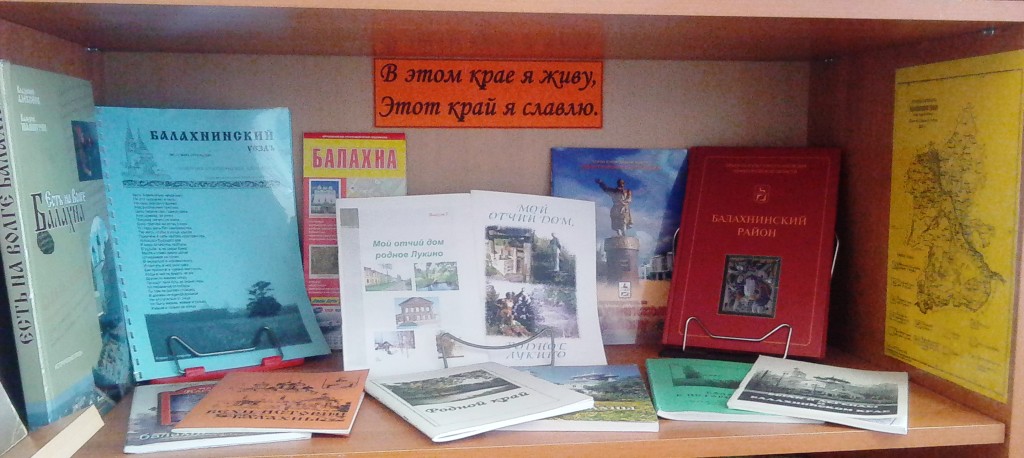 Великая Отечественная война." Город герой Ленинград"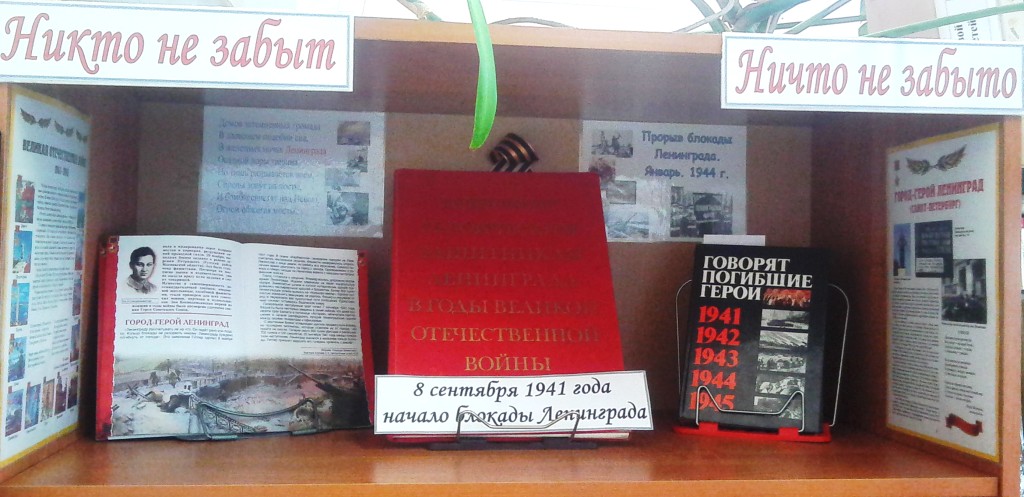 